7	to consider possible changes, in response to Resolution 86 (Rev. Marrakesh, 2002) of the Plenipotentiary Conference, on advance publication, coordination, notification and recording procedures for frequency assignments pertaining to satellite networks, in accordance with Resolution 86 (Rev.WRC-07), in order to facilitate the rational, efficient and economical use of radio frequencies and any associated orbits, including the geostationary-satellite orbit;7(C) 	Topic C - Protection of geostationary satellite networks in the mobile-satellite service operating in the 7/8 GHz and 20/30 GHz bands from emissions of non-geostationary satellite systems operating in the same frequency bands and identical directionsIntroduction The APT has considered WRC-23 agenda item 7, Topic C, and developed APT Common Proposals to support Method C3 in the CPM Report to address this topic. In addition, the APT has formed the following views on WRC-23 agenda item 7, Topic C:–	APT Members support protection of GSO satellite networks in the mobile-satellite service operating in the 7/8 GHz and 20/30 GHz bands from emissions of non-GSO satellite systems operating in the same frequency bands and identical directions, by means of appropriate regulatory solutions.–	APT Members support extending the application of concept of provisions of RR No. 22.2 for the protection of geostationary-satellite networks in the mobile-satellite service operating in the bands 7/8 GHz and 20/30 GHz from emissions of non-geostationary-satellite networks. Proposal ARTICLE 5Frequency allocationsSection IV – Table of Frequency Allocations
(See No. 2.1)

MOD	ACP/62A22A3/1#20037 250-8 500 MHzMOD	ACP/62A22A3/2#20045.461	Additional allocation:  the bands 7 250-7 375 MHz (space-to-Earth) and 7 900-8 025 MHz (Earth-to-space) are also allocated to the mobile-satellite service on a primary basis, subject to agreement obtained under No. 9.21.ADD	ACP/62A22A3/3#20065.A7(C)3	In the frequency band 7 375-7 750 MHz, non-geostationary-satellite systems operating in the fixed-satellite service for which complete notification information is received by the Bureau from [16 December 2023 or the date of entry into force of the Final Acts of WRC-23], shall not cause unacceptable interference to and shall not claim protection from geostationary-satellite networks in the maritime mobile-satellite service operating in accordance with these Regulations. No. 5.43A does not apply.     (WRC-23)MOD	ACP/62A22A3/4#200718.4-22 GHzMOD	ACP/62A22A3/5#200829.9-34.2 GHzADD	ACP/62A22A3/6#20095.B7(C)3	In the frequency bands 20.2-21.2 GHz and 30-31 GHz, non-geostationary-satellite systems for which complete notification information is received by the Bureau from [16 December 2023 or the date of entry into force of the Final Acts of WRC-23], shall not cause unacceptable interference to and shall not claim protection from geostationary-satellite networks in the mobile-satellite service operating in accordance with these Regulations. No. 5.43A does not apply.     (WRC-23)______________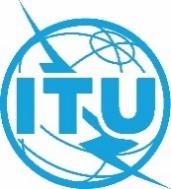 World Radiocommunication Conference (WRC-23)
Dubai, 20 November - 15 December 2023World Radiocommunication Conference (WRC-23)
Dubai, 20 November - 15 December 2023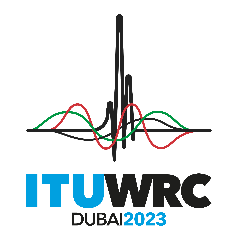 PLENARY MEETINGPLENARY MEETINGAddendum 3 to
Document 62(Add.22)-EAddendum 3 to
Document 62(Add.22)-E26 September 202326 September 2023Original: EnglishOriginal: EnglishAsia-Pacific Telecommunity Common ProposalsAsia-Pacific Telecommunity Common ProposalsAsia-Pacific Telecommunity Common ProposalsAsia-Pacific Telecommunity Common ProposalsPROPOSALS FOR THE WORK OF THE CONFERENCEPROPOSALS FOR THE WORK OF THE CONFERENCEPROPOSALS FOR THE WORK OF THE CONFERENCEPROPOSALS FOR THE WORK OF THE CONFERENCEAgenda item 7(C)Agenda item 7(C)Agenda item 7(C)Agenda item 7(C)Allocation to servicesAllocation to servicesAllocation to servicesRegion 1Region 2Region 37 250-7 300	FIXED				FIXED-SATELLITE (space-to-Earth)				MOBILE				5.4617 250-7 300	FIXED				FIXED-SATELLITE (space-to-Earth)				MOBILE				5.4617 250-7 300	FIXED				FIXED-SATELLITE (space-to-Earth)				MOBILE				5.4617 300-7 375	FIXED				FIXED-SATELLITE (space-to-Earth)				MOBILE except aeronautical mobile				5.4617 300-7 375	FIXED				FIXED-SATELLITE (space-to-Earth)				MOBILE except aeronautical mobile				5.4617 300-7 375	FIXED				FIXED-SATELLITE (space-to-Earth)				MOBILE except aeronautical mobile				5.4617 375-7 450	FIXED				FIXED-SATELLITE (space-to-Earth)				MOBILE except aeronautical mobile				MARITIME MOBILE-SATELLITE (space-to-Earth)  5.461AA  5.461AB7 375-7 450	FIXED				FIXED-SATELLITE (space-to-Earth)				MOBILE except aeronautical mobile				MARITIME MOBILE-SATELLITE (space-to-Earth)  5.461AA  5.461AB7 375-7 450	FIXED				FIXED-SATELLITE (space-to-Earth)				MOBILE except aeronautical mobile				MARITIME MOBILE-SATELLITE (space-to-Earth)  5.461AA  5.461AB7 450-7 550	FIXED				FIXED-SATELLITE (space-to-Earth)				METEOROLOGICAL-SATELLITE (space-to-Earth)				MOBILE except aeronautical mobile				MARITIME MOBILE-SATELLITE (space-to-Earth)  5.461AA  5.461AB				5.461A7 450-7 550	FIXED				FIXED-SATELLITE (space-to-Earth)				METEOROLOGICAL-SATELLITE (space-to-Earth)				MOBILE except aeronautical mobile				MARITIME MOBILE-SATELLITE (space-to-Earth)  5.461AA  5.461AB				5.461A7 450-7 550	FIXED				FIXED-SATELLITE (space-to-Earth)				METEOROLOGICAL-SATELLITE (space-to-Earth)				MOBILE except aeronautical mobile				MARITIME MOBILE-SATELLITE (space-to-Earth)  5.461AA  5.461AB				5.461A7 550-7 750	FIXED				FIXED-SATELLITE (space-to-Earth)				MOBILE except aeronautical mobile				MARITIME MOBILE-SATELLITE (space-to-Earth)  5.461AA  5.461AB7 550-7 750	FIXED				FIXED-SATELLITE (space-to-Earth)				MOBILE except aeronautical mobile				MARITIME MOBILE-SATELLITE (space-to-Earth)  5.461AA  5.461AB7 550-7 750	FIXED				FIXED-SATELLITE (space-to-Earth)				MOBILE except aeronautical mobile				MARITIME MOBILE-SATELLITE (space-to-Earth)  5.461AA  5.461AB7 750-7 900	FIXED				METEOROLOGICAL-SATELLITE (space-to-Earth)  5.461B				MOBILE except aeronautical mobile7 750-7 900	FIXED				METEOROLOGICAL-SATELLITE (space-to-Earth)  5.461B				MOBILE except aeronautical mobile7 750-7 900	FIXED				METEOROLOGICAL-SATELLITE (space-to-Earth)  5.461B				MOBILE except aeronautical mobile7 900-8 025	FIXED				FIXED-SATELLITE (Earth-to-space)				MOBILE				5.4617 900-8 025	FIXED				FIXED-SATELLITE (Earth-to-space)				MOBILE				5.4617 900-8 025	FIXED				FIXED-SATELLITE (Earth-to-space)				MOBILE				5.461Allocation to servicesAllocation to servicesAllocation to servicesRegion 1Region 2Region 320.2-21.2	FIXED-SATELLITE (space-to-Earth)				MOBILE-SATELLITE (space-to-Earth)				Standard frequency and time signal-satellite (space-to-Earth)				5.52420.2-21.2	FIXED-SATELLITE (space-to-Earth)				MOBILE-SATELLITE (space-to-Earth)				Standard frequency and time signal-satellite (space-to-Earth)				5.52420.2-21.2	FIXED-SATELLITE (space-to-Earth)				MOBILE-SATELLITE (space-to-Earth)				Standard frequency and time signal-satellite (space-to-Earth)				5.524Allocation to servicesAllocation to servicesAllocation to servicesRegion 1Region 2Region 330-31	FIXED-SATELLITE (Earth-to-space)  5.338A				MOBILE-SATELLITE (Earth-to-space)				Standard frequency and time signal-satellite (space-to-Earth)				5.54230-31	FIXED-SATELLITE (Earth-to-space)  5.338A				MOBILE-SATELLITE (Earth-to-space)				Standard frequency and time signal-satellite (space-to-Earth)				5.54230-31	FIXED-SATELLITE (Earth-to-space)  5.338A				MOBILE-SATELLITE (Earth-to-space)				Standard frequency and time signal-satellite (space-to-Earth)				5.542